Для контроля:        Выполнение упражнений  и материал домашнего задания высылайте на  мою электронную почту  stepanova65@mail.ru21Б – 31.03.20.Урок 28.  Тема: Причастие II как определение к существительному. Причастный оборот. Стр.571. Ознакомьтесь с теоретическим материалом по данной теме: 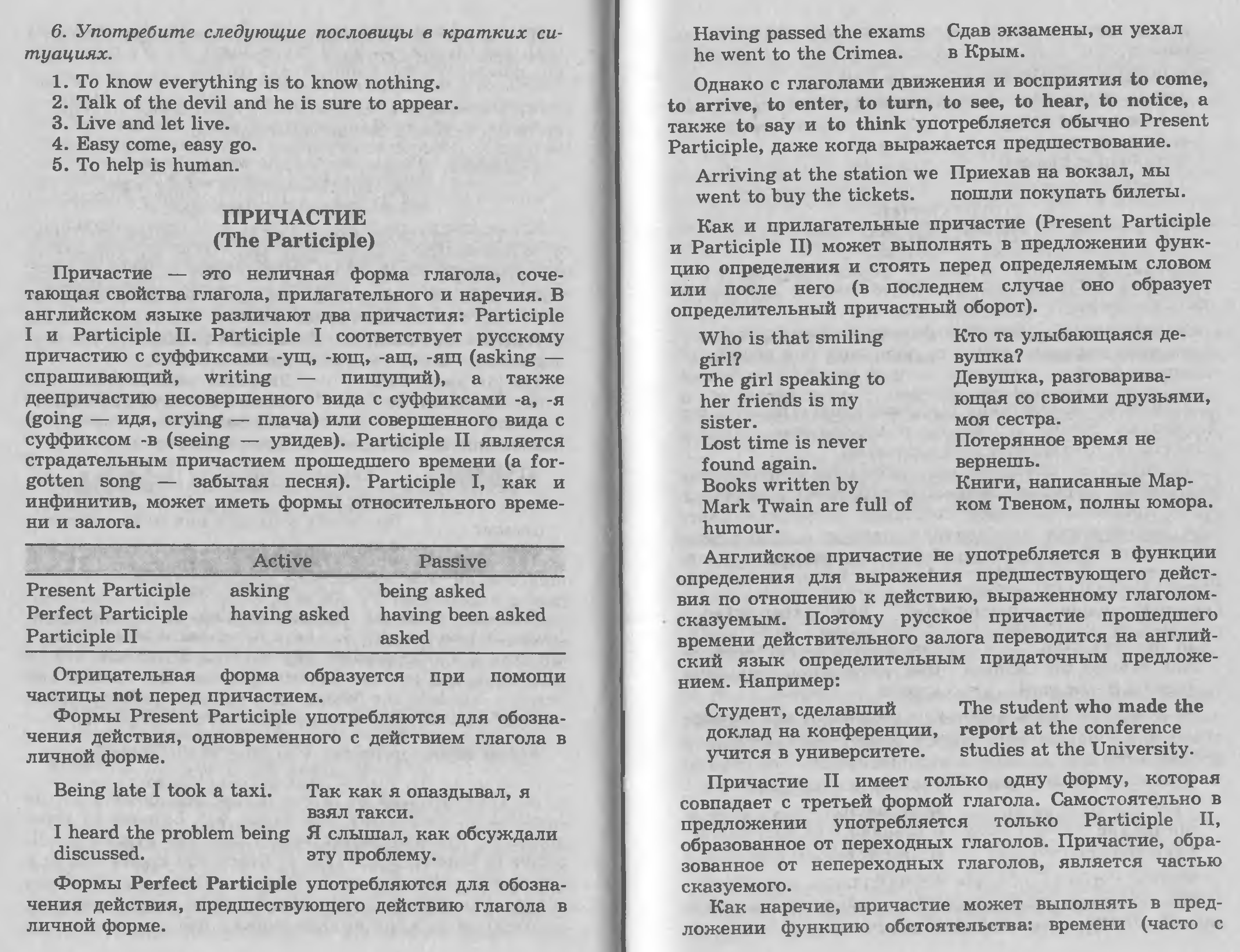 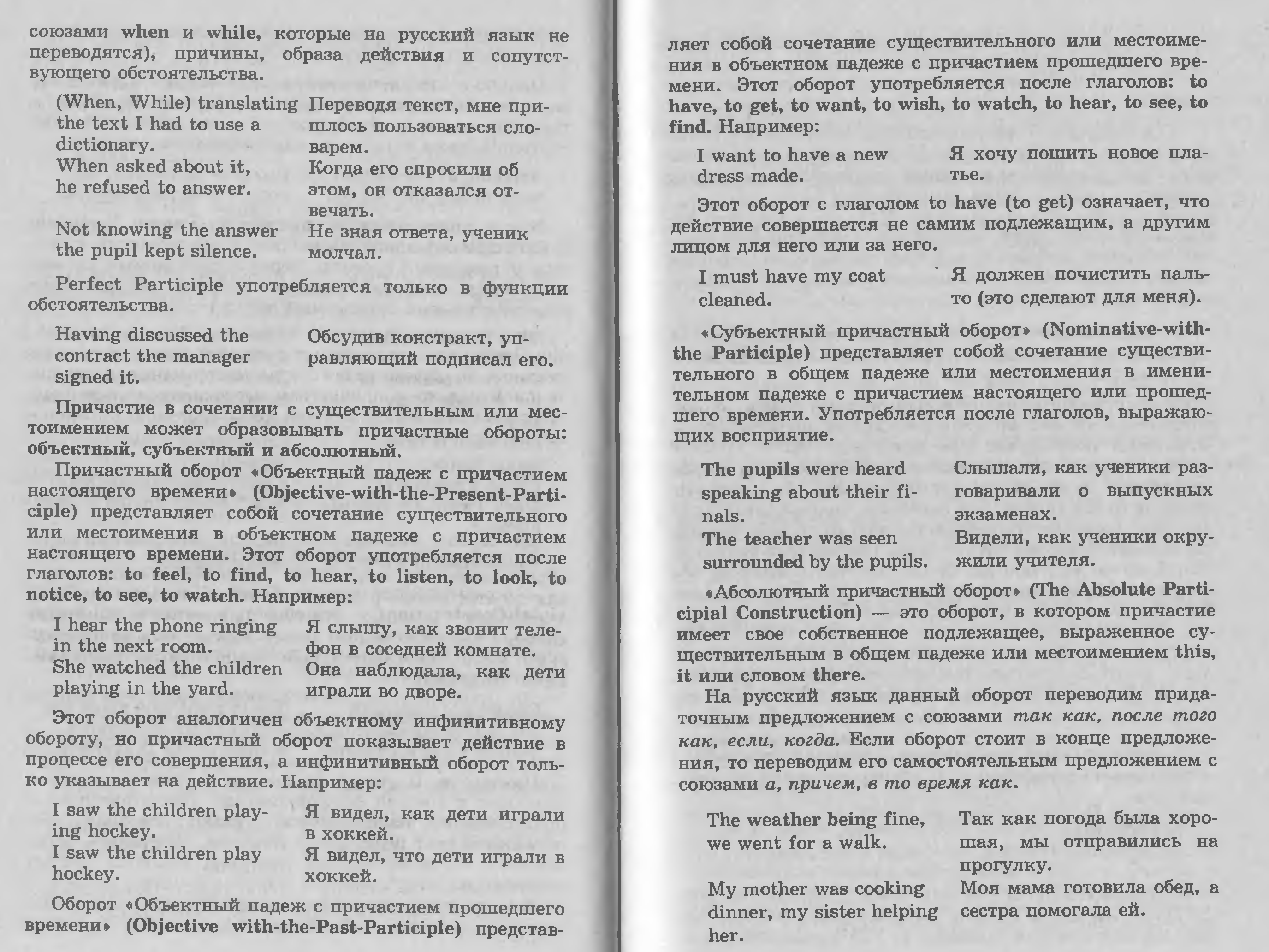 2. выполните упр. II на стр.57 и упр. III на стр.58.Домашнее задание:  выполнить упр. VII на стр.62.21Б – 10.04.20гУрок № 29  тема: Прикладные сферы экономики.1. Работа с текстом:А. повторите слова на стр. 54-55Б. прочитайте и переведите текст.В. Письменно ответьте на вопросы упр. V на стр. 612. Повторяем словообразование:1. выполнить упр. IX на стр.63Домашнее задание:  выполнить упр. X на стр.63Для контроля:        Выполнение упражнений  и материал домашнего задания высылайте на  мою электронную почту  stepanova65@mail.ru21Б – 27.03.20.Тема : Unit 5.  Applied Fields of Economics. Стр.541. Выучить слова, Правильно произносить.2. Повторить тему «Местоимения». Неопределенные местоимения some , any3. Выполнить упр. 1 на стр. 57Домашнее задание: выполнить упр.6 на стр.61